INFORMACJA O KONKURSIEREKTOR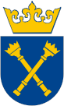 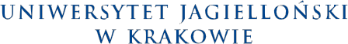 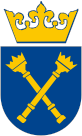 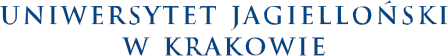 Uniwersytetu Jagiellońskiego ogłasza konkurs
 na stanowisko ADIUNKTA (typu post-doc)w grupie pracowników badawczychna Wydziale Biochemii, Biofizyki i Biotechnologiiw dyscyplinie nauki biologiczneDo konkursu mogą   przystąpić osoby, które spełniają wymogi określone w art. 113, 116 ust. 2 pkt 3) ustawy z dnia 20 lipca 2018 r. Prawo o szkolnictwie wyższym i nauce oraz zgodnie z § 165 Statutu UJ odpowiadają następującym kryteriom kwalifikacyjnym:posiadają co najmniej stopień doktora;posiadają odpowiedni dorobek naukowy; biorą czynny udział w życiu naukowym;poświadczone współautorstwem publikacji badawczych: doświadczenie w pracy ze zwierzętami laboratoryjnymi (myszy) lub gotowość rozpoczęcia pracy ze zwierzętami; znajomość technik biologii molekularnej, szczególnie pożądane jest doświadczenie w sekwencjonowaniu RNA, CHIPseq lub podobnych technikach,umiejętność analizy danych, doświadczenie w przeprowadzaniu analiz bioinformatycznych lub chęć nauki przeprowadzania takich analiz, dodatkowym atutem będzie doświadczenie w cytometrii przepływowej oraz umiejętność sortowania komórek, doświadczenie w pracy w projektach badawczych,biegła znajomość j. angielskiego,umiejętność samodzielnego planowania eksperymentów, ich przeprowadzania oraz dokumentacji,umiejętność pracy w zespole,zgodnie z Regulaminem przyznawania środków na realizację zadań finansowanych przez Narodowe Centrum Nauki w zakresie projektów badawczych mogą być zatrudnione jedynie osoby, które uzyskały stopień naukowy doktora nie wcześniej niż 7 lat przed rokiem zatrudnienia w projekcie. Okres ten może być przedłużony o czas przebywania w tym okresie na długoterminowych (powyżej 90 dni) udokumentowanych zasiłkach chorobowych lub świadczeniach rehabilitacyjnych w związku z niezdolnością do pracy. Dodatkowo do tego okresu można doliczyć liczbę miesięcy przebywania na urlopach związanych z opieką i wychowaniem dzieci udzielanych na zasadach określonych w Kodeksie pracy, a w przypadku kobiet – 18 miesięcy za każde urodzone bądź przysposobione dziecko, jeżeli taki sposób wskazania przerw w karierze naukowej jest bardziej korzystny.Na stanowisku nie mogą być zatrudnione osoby, które uzyskały stopień doktora w podmiocie, w którym jest planowana realizacja projektu.Kandydaci przystępujący do konkursu winni złożyć w Dziekanacie Wydziału Biochemii, Biofizyki i Biotechnologii UJ, ul. Gronostajowa 7, 30-387 Kraków, pok. D212 lub drogą elektroniczną na adres: agata.szade@uj.edu.pl 
(W tytule maila prosimy umieścić frazę „SONATA Postdoc”) następujące dokumenty:1.	podanie,2.	życiorys,3.	kwestionariusz osobowy dla osoby ubiegającej się o zatrudnienie,4.	odpis dyplomu doktorskiego lub doktora habilitowanego – jeżeli kandydat posiada,         5.	  informację o dorobku naukowym, dydaktycznym i organizacyjnym kandydata, 6.	wykaz publikacji (z podaniem wydawnictwa i ilości stron),7.	recenzje pracy doktorskiej lub rozprawy habilitacyjnej – jeżeli kandydat posiada,8.	formularz ostatniej okresowej oceny, jeżeli kandydat takiej ocenie podlegał,9.  opinię  kierownika  zakładu  lub  opiekuna  naukowego  o  predyspozycjach  i  kwalifikacjach  kandydata  do  pracy  naukowej  oraz dydaktycznej – z uwzględnieniem wyników ankiet studenckich, jeżeli kandydat takiej ocenie podlegał, 10.  oświadczenie stwierdzające, że UJ będzie podstawowym miejscem pracy w przypadku wygrania konkursu,11.  oświadczenie w trybie art. 113 ustawy Prawo o szkolnictwie wyższym i nauce.12.  oświadczenie o znajomości i akceptacji zasad dotyczących zarządzania własnością intelektualną oraz zasad komercjalizacji UJ,13.  informację o przetwarzaniu danych osobowych.Termin rozpoczęcia konkursu:  15.11.2021.Termin składania zgłoszeń upływa z dniem: 31.12.2021.Termin rozstrzygnięcia konkursu nastąpi do dnia 31.01.2022.Uniwersytet Jagielloński nie zapewnia mieszkań.Druki oświadczeń można pobrać na stronie: http://www.dso.uj.edu.pl/nauczycieleZ upoważnieniaRektora Uniwersytetu JagiellońskiegoDziekan Wydziału Biochemii, Biofizyki i Biotechnologii UJ Informacja o przetwarzaniu danych osobowychdla kandydata do pracyZgodnie z art. 13 Rozporządzenia Parlamentu Europejskiego i Rady (UE) 2016/679 z dnia 27 kwietnia 2016 r. w sprawie ochrony  osób fizycznych w związku z przetwarzaniem danych osobowych i w sprawie swobodnego przepływu takich danych oraz uchylenia dyrektywy 95/46/WE (ogólne rozporządzenie o ochronie danych, dalej „RODO”) Uniwersytet Jagielloński informuje, że:Administratorem Pani/Pana danych osobowych jest Uniwersytet Jagielloński, ul. Gołębia 24, 31-007 Kraków, reprezentowany przez Rektora UJ.Uniwersytet Jagielloński wyznaczył Inspektora Ochrony Danych www.iod.uj.edu.pl, ul. Gołębia 24, 31-007 Kraków. Kontakt z Inspektorem możliwy jest przez e-mail: iod@uj.edu.pl lub pod nr telefonu 12 663 12 25. Pana/Pani dane osobowe będą przetwarzane w celu:przeprowadzenia procesu rekrutacji na stanowisko określone w ogłoszeniu z dnia 02.11.2021,
w ramach wykonania  obowiązku prawnego ciążącego na Administratorze na podstawie art. 6 ust. 1 lit. c  RODO w związku z ustawą – Kodeks pracy;przeprowadzenia procesu rekrutacji na stanowisko określone w ogłoszeniu z dnia 02.11.2021 na podstawie wyrażonej zgody na podstawie art. 6 ust. 1 lit. a RODO – zgodą jest Pani /Pana wyraźne działanie w postaci przesłania Administratorowi CV. Zgoda na przetwarzania  danych osobowych dotyczy danych, które dobrowolnie Pan/Pani przekazuje w ramach złożonego CV, a które nie wynikają z ustawy – Kodeks pracy.Obowiązek podania przez Pana/Panią danych osobowych wynika z przepisów prawa (dotyczy danych osobowych przetwarzanych na podstawie art. 6 ust. 1 lit. c RODO). Konsekwencją niepodania danych osobowych będzie brak możliwości wzięcia udziału w procesie rekrutacji. Poddanie danych osobowych przetwarzanych na podstawie zgody (art. 6 ust. 1 lit. a RODO)  jest dobrowolne. Pani/Pana dane będą przetwarzane przez czas trwania rekrutacji. W przypadku nie zawarcia 
z Panią/Panem umowy  po zakończeniu procesu rekrutacji zostaną usunięte.Posiada Pani/Pan prawo do: dostępu do treści swoich danych oraz ich sprostowania, usunięcia, ograniczenia przetwarzania, przenoszenia danych, wniesienia sprzeciwu wobec przetwarzania – na warunkach i zasadach określonych w RODO.Jeżeli przetwarzanie odbywa się na podstawie zgody, posiada Pani/Pan również prawo do cofnięcia zgody w dowolnym momencie bez wpływu na zgodność z prawem przetwarzania, którego dokonano na podstawie zgody przed jej cofnięciem. Wycofanie zgody na przetwarzanie danych osobowych można przesłać e-mailem na adres: : sekretariat.wbbib@uj.edu.pl lub pocztą tradycyjną na adres: Wydział Biochemii, Biofizyki i Biotechnologii UJ, ul. Gronostajowa 7, 30-387 Kraków, lub wycofać osobiście stawiając się w Wydziale Biochemii, Biofizyki i Biotechnologii UJ, ul.Gronostajowa 7, 30-387 Kraków, pokój D212.Pani/Pana dane osobowe nie będą przedmiotem automatycznego podejmowania decyzji ani profilowania. Ma Pan/Pani prawo wniesienia skargi do Prezesa Urzędu Ochrony Danych Osobowych w razie uznania, że przetwarzanie Pani/Pana danych osobowych narusza przepisy RODO.DZIEKANWYDZIAŁU BIOCHEMII, BIOFIZYKI I BIOTECHNOLOGIIAdres siedziby ul. Gronostajowa 7, 
30-387 KrakówTel. / fax.: 12 664 60 02 / 12 664 69 02Kraków, dnia 10.11.2021